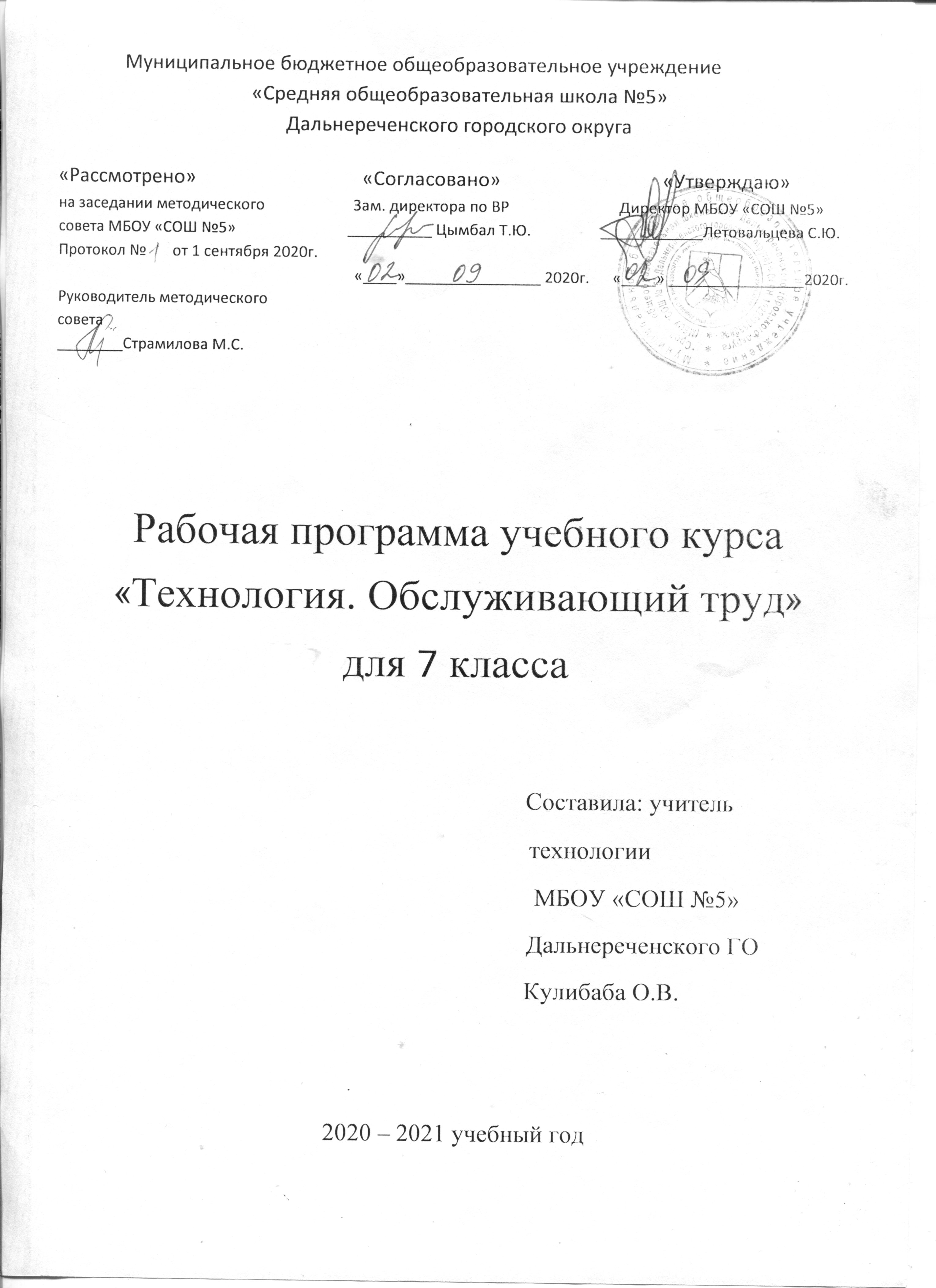 ПОЯСНИТЕЛЬНАЯ ЗАПИСКА.       Рабочая     программа      разработана    на    основе   Проекта « Стандарты второго поколения. Примерные     программы по учебным предметам  «Технология  5-9   классы». Москва издательство «Просвещение» 2010 год. И Программы общеобразовательных учреждений «Технология. Трудовое обучение. 5-11 классы», Научные руководители: Ю.Л. Хотунцов, В.Д. , Симоненко. Москва: «Просвещение», 2008 год.       При разработке рабочей программы учтены следующие нормативные документы:         Закон РФ «Об образовании» 2012 г.;         Федеральный перечень учебников, рекомендованных (допущенных) Министерством  образования и науки Российской Федерации к использованию в образовательном процессе в  общеобразовательных учреждениях;        Образовательная область «Технология» призвана познакомить учащихся 7 класса с  основными   технологическими   процессами   современного   производства   материальных   и  духовных    ценностей    и   обеспечить   их   подготовку,   необходимую      для   последующего  профессионального образования и трудовой деятельности. Цель учебного предмета.       Главная   цель   образовательной   области   «Технология»   —   подготовка   обучающихся   к  самостоятельной трудовой жизни в условиях рыночной экономики. Это предполагает:I. Формирование  у  обучающихся  качеств  творчески  думающей,  активно  действующей  и  легко  адаптирующейся личности, которые необходимы для деятельности в новых социально экономических условиях, начиная от определения потребностей в продукции до ее реализации.        Для этого обучающиеся должны быть способны:            а)  определять потребности в той или иной продукции и возможности своего участия   в ее производстве;            б)  находить и использовать необходимую информацию;            в)  выдвигать  идеи  решения  возникающих  задач  (разработка конструкции  и  выбор  технологии);            г)  планировать,   организовывать    и  выполнять    работу   (наладка   оборудования);            д)  оценивать   результаты   работы   на   каждом   из   этапов,  корректировать   свою  деятельность и выявлять условия реализации продукции. II. Формирование знаний и умений использования средств и путей преобразования материалов,  энергии  и  информации  в  конечный  потребительский  продукт  или  услуги  в  условиях  ограниченности ресурсов и свободы выбора. III. Подготовку  обучающихся  к  осознанному  профессиональному  самоопределению  в  рамках  дифференцированного обучения и гуманному достижению жизненных целей. IV.  Формирование    творческого    отношения     к  качественному   осуществлению     трудовой  деятельности. V.  Развитие  разносторонних  качеств  личности  и  способности  профессиональной  адаптации  к  изменяющимся социально-экономическим условиям. Задачи  учебного предмета.а)  формирование политехнических знаний и экологической культуры;  б)  привитие элементарных знаний и умений по ведению домашнего хозяйства и расчету бюджета семьи;  в)  ознакомление с основами современного производства и сферы услуг;  г)  развитие  самостоятельности  и  способности  обучающихся  решать  творческие  и   изобретательские задачи; е) воспитание  трудолюбия,  предприимчивости,  коллективизма,  человечности  и  милосердия,  обязательности, честности,   ответственности   и  порядочности, патриотизма, культуры поведения и бесконфликтного общения;  ж)  овладение  основными   понятиями  рыночной  экономики, менеджмента  и  маркетинга  и умением  применять  их  при  реализации  собственной  продукции  и  услуг;  з)  использование в качестве объектов труда потребительских изделий и оформление их  с учетом требований  дизайна  и  декоративно-прикладного  искусства  для  повышения   конкурентоспособности   при   реализации. Развитие  эстетического чувства и художественной инициативы ребенка. Место предмета в базисном учебном плане.        Для изучения образовательной области «Технология» учебным планом ОУ отведено в 7 классе 68  часов,  из  расчёта  2  учебных  часа  в  неделю         Основная часть учебного времени (не менее 70%) отводится на практическую деятельность -  овладение обще трудовыми умениями и навыками. Наряду с традиционными методами обучения рекомендуется применять метод проектов и  кооперированную деятельность учащихся. В течение всего периода обучения «Технологии» каждый обучающийся выполняет 4 проекта  (по одному в четверть). Под проектом понимается творческая, завершенная работа, соответствующая  возрастным  возможностям  учащегося.  Важно,  чтобы  при  выполнении  проектов, школьники  участвовали в  выявлении потребностей  семьи, школы, общества в той или иной продукции и  услугах,  оценке имеющихся технических возможностей и экономической целесообразности, в  выдвижении идей разработки конструкции и технологии изготовления продукции (изделия), их  осуществлении и оценке, в том числе возможностей реализации.        В  программе  предусмотрено  выполнение  школьниками  творческих  или  проектных  работ.  При  организации  творческой  или  проектной  деятельности  учащихся  очень  важно  акцентировать  их  внимание  на  потребительском  назначении  того  изделия,  которое  они  выдвигают в качестве творческой идеи. Организация образовательного процесса       Интегративный  характер содержания обучения технологии предполагает  построение  образовательного  процесса  на  основе  использования межпредметных  связей.  Это  связи  с  алгеброй  и  геометрией  при  проведении  расчетных  и  графических  операций,  с  химией  при   характеристике свойств материалов, с физикой при изучении устройства и принципов работы  машин  и  механизмов,  современных  технологий,  с  историей  и искусством  при  освоении  технологий  традиционных  промыслов. Обучение  строится  с  учетом  внутри предметных  связей, логики учебного процесса и возрастных особенностей учащихся.      Реализовать программу планируется в условиях  классно-урочной, системы обучения. Основной формой обучения является учебно-практическая деятельность учащихся.      Выбор  методов, средств, технологий  обучения  должен  опираться  на  требования  к  качеству  современного  образования,   определяющемуся   образовательными   достижениями  учащихся, под которыми ученые и практики понимают:        освоение предметных знаний;        умение  применять  эти  знания  на  практике  (в  контексте  учебной  дисциплины  и  в   реальной жизненной ситуации);        овладение междисциплинарными умениями;        коммуникативными умениями;        умениями работать с информацией, представленной в различном виде;        овладение  информационными   технологиями  и  их использование  при  решении  различных задач;        умения  сотрудничать  и  работать в  группах, учиться  и   самосовершенствоваться,  решать проблемы и др.     Приоритетными методами являются упражнения, лабораторно-практические,  учебно-практические работы, предусмотрено выполнение школьниками творческих или  проектных работ.     Ведущей  структурной  моделью  для  организации  занятий  по  технологии  является  комбинированный урок (бинарный).      Формы организации работы  учащихся: индивидуальная, фронтальная, групповая.     Формы  учебных  занятий:  ролевые  игры,  урок-лекция,   лабораторные  работы, практическое занятие, проектные работы, экскурсия,  презентации.     Виды  деятельности  учащихся:  устные  сообщения,  защита  презентаций,  защита  проектов, лабораторная работа, практическая работа, тестирование, рефлексия.      Методика  проведения  урока  «Технологии»  отличается  от  уроков  гуманитарного  и  естественно-математического  циклов, в    нем  предусматривается  взаимодействие  теоретической и практической деятельности учащихся в учебных мастерских и составляет  сдвоенность уроков. Методы организации и осуществления учебно-познавательной деятельности:     1. Словесные, наглядные, практические.     2. Индуктивные, дедуктивные.     3. Репродуктивные, проблемно-поисковые.     4. Самостоятельные, несамостоятельные. Методы стимулирования и мотивации учебно-познавательной деятельности:     1. Стимулирование и мотивация интереса к учению.     2. Стимулирование долга и ответственности в учении. Методы контроля и самоконтроля за эффективностью учебно-познавательной деятельности:     1. Устного контроля и самоконтроля.     2. Письменного контроля и самоконтроля.     3. Лабораторно-практического (практического) контроля и самоконтроля. Педагогические технологии:     1. Дифференцированное обучение.     2. Практические методы обучения.     3. Решение технических и технологических задач.     4. Учебно-практические или практические работы.     5. Обучение учащихся работе с технологическими и инструкционными картами.     6. Опытно-экспериментальная работа.     7. Проектные  творческие  технологии.    9.  ИКТ.   10. Системно-деятельностный подход.      Исходя   из  Требований     к  результатам   освоения    основной   общеобразовательной  программы основного общего образования, представленных в федеральном государственном  образовательном стандарте основного общего образования второго поколения, основная цель образовательной  области  «Технология»  в  системе  общего  образования  – формирование  представлений   о   составляющих  техносферы  о  современном  производстве  и  о  распространенных в нем технологиях.         Технология  как  предмет  способствует  профессиональному  самоопределению  школьников  в  условиях  рынка  труда,  формированию  гуманистически  и  прагматических  ориентированно мировоззрения, социально обоснованных ценностных ориентаций.         В   процессе   обучения   технологии    в   рамках   проекта  «Разработка,   адаптация   и  внедрение ФГОС общего образования второго поколения» учащиеся:  познакомятся:       •   с   предметами  потребления,  потребительской   стоимостью  продукта  труда, материальным   изделием  или  нематериальной     услугой, дизайном, проектом, конструкцией;       •   с механизацией труда и автоматизацией производства; технологической культурой;       •   с информационными технологиями в производстве и сфере услуг; перспективными  технологиями;       •   с  функциональными   и  стоимостными  характеристиками  предметов  труда и  технологий; себестоимостью продукции; экономией сырья, энергии, труда;       •   рекламой, ценой, налогом, доходом  и   прибылью; предпринимательской  деятельностью, бюджетом семьи;       •   с экологичностью технологий производства;       •   с  экологическими  требованиями  к  технологиям  производства (безотходные  технологии,   утилизация  и  рациональное    использование  отходов; социальные  последствия применения технологий);       •   с  устройством, сборкой, управлением  и  обслуживанием  доступных  и  посильных  технико-технологических   средств  производства (шв. машин, механизмов, инструментов);       •   с   понятием  о  научной  организации   труда,  средствах  и  методах обеспечения  безопасности труда; культурой  труда;   технологической  дисциплиной; этикой  общения на производстве;овладеют:       •  навыками созидательной, преобразующей, творческой деятельности;       •  навыками  чтения  и  составления  технической  и  технологической  документации,  измерения  параметров  технологического    процесса   и  продукта   труда,  выбора, моделирования,  конструирования,  проектирования  объекта  труда  и  технологии  с  использованием компьютера;       •  основными  методами  и  средствами  преобразования  и  использования  материалов,  энергии и информации, объектов социальной и природной среды;       •  умением    распознавать  и  оценивать  свойства  конструкционных  и  природных  поделочных материалов;       •  умением   ориентироваться  в   назначении, применении   ручных  инструментов   и приспособлений;       •  навыками   подготовки, организации   и   планирования   трудовой   деятельности   на  рабочем месте; соблюдения культуры труда;       •  навыками организации рабочего места; . Цели  обучения технологии:        •   освоение  технологических  знаний, технологической    культуры  на  основе  включения  учащихся  в  разнообразные  виды  технологической  деятельности  по   созданию личностно или общественно значимых продуктов труда;        •   овладение общетрудовыми и специальными умениями, необходимыми для поиска  и  использования  технологической    информации, проектирования  и  создания  продуктов  труда,  ведения  домашнего  хозяйства  самостоятельного  и  осознанного  определения  жизненных  и   профессиональных   планов; безопасными   приемами   труда;        •   развитие  познавательных  интересов,  технического  мышления  пространственного  воображения, интеллектуальных, творческих, коммуникативных и организаторских  способностей;        •   воспитания  трудолюбия, бережливости, аккуратности, целеустремленности, предприимчивости, ответственности  за   результаты своей  деятельности, уважительного отношения к людям различных профессий и результатам их труда;        •   получение   опыта   применения   политехнических  и  технологических   знаний   и  умений в самостоятельной практической деятельности.Результаты изучения предмета «Технология».       Изучение   технологии   в   основной   школе   обеспечивает   достижение   личностных,  мета предметных и предметных результатов. Личностные результаты:        •  проявление  познавательных  интересов  и  активности  в  данной  области  предметной  технологической деятельности;       •  выражение   желания   учиться   и   трудиться   в   промышленном   производстве   для  удовлетворения текущих и перспективных потребностей;       •  развитие трудолюбия и ответственности за качество своей деятельности;       •  овладение установками, нормами и правилами научной организации умственного и  физического труда;       •  самооценка умственных и физических способностей для труда в различных сферах с  позиций будущей социализации и стратификации;       •  становление   самоопределения   в   выбранной   сфере   будущей   профессиональной  деятельности;       •  планирование образовательной и профессиональной карьеры;       •  осознание  необходимости  общественно  полезного  труда  как  условия  безопасной  и  эффективной социализации;       •  бережное отношение к природным и хозяйственным ресурсам;       •  готовность к рациональному ведению домашнего хозяйства;       •  проявление   технико-технологического  и  экономического  мышления   при  организации своей деятельности;       •  самооценка готовности к предпринимательской деятельности в сфере технического  труда. Мета предметные результаты:       •  алгоритмизированное   планирование   процесса  познавательно-трудовой  деятельности;       •  определение адекватных имеющимся организационным и материально-техническим  условиям  способов  решения  учебной  или  трудовой  задачи  на  основе  заданных  алгоритмов;       •  комбинирование известных алгоритмов технического и технологического творчества  в ситуациях, не предполагающих стандартного применения одного из них;        •  проявление  инновационного  подхода  к  решению  учебных  и  практических  задач  в  процессе моделирования изделия или технологического процесса;       •  поиск новых решений возникшей технической или организационной проблемы;       •  самостоятельная организация   и  выполнение  различных  творческих   работ по созданию технических изделий;        •  виртуальное  и  натурное  моделирование  технических  объектов  и  технологических  процессов;       •  приведение  примеров, подбор  аргументов, формулирование  выводов  по  обоснованию технико-технологического и организационного решения; отражение в  устной или письменной форме результатов своей деятельности;      •   выявление   потребностей,  проектирование   и  создание объектов, имеющих  потребительную стоимость;       •   выбор  для  решения  познавательных  и  коммуникативных  задач   различных  источников   информации,   включая   энциклопедии,   словари, Интернет-ресурсы   и  другие базы данных;       •   использование  дополнительной   информации  при  проектировании   и  создании   объектов, имеющих  личностную  или   общественно  значимую  потребительную стоимость;       •   согласование  и  координация  совместной  познавательно-трудовой  деятельности  с  другими ее участниками;       •   объективное  оценивание   вклада   своей   познавательно-трудовой   деятельности   в   решение общих задач коллектива;       •   оценивание   своей   познавательно-трудовой    деятельности  с  точки  зрения  нравственных,  правовых  норм,  эстетических ценностей  по  принятым  в  обществе  и   коллективе требованиям и принципам;       •   диагностика  результатов  познавательно-трудовой   деятельности по  принятым  критериям и показателям;       •   обоснование  путей  и  средств  устранения  ошибок  или  разрешения  противоречий  в  выполняемых технологических процессах;       •   соблюдение  норм  и  правил  культуры  труда  в  соответствии  с  технологической  культурой производства;       •   соблюдение приемов познавательно-трудовой деятельности и созидательного труда. Предметные результаты:  в познавательной сфере:       •   рациональное   использование   учебной  и   дополнительной  технической  и  технологической информации для проектирования и создания объектов труда;       •   оценка технологических свойств сырья, материалов и областей их применения;       •   ориентация в имеющихся и возможных средствах и технологиях создания объектов  труда;       •   владение  алгоритмами  и   методами  решения  организационных   и  технико- технологических задач;       •   классификация видов и назначения методов получения и преобразования материалов, энергии,  информации, объектов  живой   природы  и   социальной   среды, а   также  соответствующих технологий промышленного производства;       •   распознавание  видов, назначения   материалов, инструментов  и   оборудования, применяемого в технологических процессах;       •   владение  кодами  и  методами  чтения  и  способами  графического  представления  технической, технологической и инструктивной информации;       •   применение общенаучных знаний по предметам естественно-математического цикла  в  процессе  подготовки  и  осуществления      технологических  процессов   для обоснования и аргументации рациональности деятельности;      •   владение   способами   научной   организации  труда, формами  деятельности, соответствующими культуре труда и технологической культуре производства;       •   применение   элементов   прикладной   экономики   при   обосновании   технологий   и  проектов. в трудовой сфере:       •   планирование технологического процесса и процессе труда;       •   подбор материалов с учетом характера объекта труда  технологии;      •  проведение необходимых опытов и исследований при подборе сырья, материалов и  проектировании объекта труда;       •  подбор   инструментов  и  оборудования   с  учетом  требований   технологии  и  материально-энергетических ресурсов;       •  проектирование  последовательности  операций  и  составление  операционной  карты  работ;       •  выполнение   технологических   операций   с  соблюдением   установленных   норм,  стандартов и ограничений;       •   соблюдение  норм  и  правил  безопасности  труда,  пожарной  безопасности,  правил санитарии и гигиены;       •   соблюдение трудовой и технологической дисциплины;       •   обоснование   критериев   и  показателей   качества  промежуточных   и  конечных  результатов труда;       •  выбор  и   использование   кодов, средств   и   видов   представления  технической   и  технологической информации и знаковых систем в соответствии с коммуникативной задачей сферой и ситуацией общения;       •  подбор  и  применение  инструментов,  приборов  и  оборудования  в  технологических  процессах с учетом областей их применения;       •  контроль   промежуточных  и   конечных   результатов   тру да  по   установленным  критериям  и  показателям  с   использованием   контрольных  и  измерительных  инструментов;        •  выявление   допущенных   ошибок   в   процессе   труда   и   обоснование   способов   их  исправления;       •  документирование результатов труда и проектной деятельности;       •  расчет себестоимости продукта труда;       •  примерная   экономическая   оценка   возможной  прибыли  с  учетом   сложившейся  ситуации на рынке товаров и услуг. в мотивационной сфере:       •   оценивание  своей  способности  и  готовности  к  труду  в  конкретной  предметной  деятельности;       •   оценивание своей способности и готовности к предпринимательской деятельности;       •  выбор  профиля  технологической  подготовки  в  старших  классах  полной  средней  школы или профессии в учреждениях начального профессионального или среднего  специального обучения;       •  выраженная  готовность  к  труду  в  сфере  материального  производства  или  сфере услуг;       •   согласование  своих  потребностей  и  требований  с  потребностями  и  требованиями  других участников познавательно-трудовой деятельности;       •   осознание ответственности за качество результатов труда;       •  наличие  экологической  культуры  при  обосновании  объекта  труда  и  выполнении   работ;       •   стремление   к   экономии   и   бережливости   в   расходовании   времени,   материалов,  денежных средств и труда. в эстетической сфере:       •  дизайнерское проектирование изделия или рациональная эстетическая организация  работ;       •  моделирование художественного оформления объекта труда и оптимальное  планирование работ;       •  разработка варианта рекламы выполненного объекта или результатов труда;      •   эстетическое и рациональное оснащение рабочего места с учетом требований  эргономики и научной организации труда;       •   рациональный выбор рабочего костюма и опрятное содержание рабочей одежды. в коммуникативной сфере:       •   формирование  рабочей  группы  для  выполнения   проекта  с  учетом общности  интересов и возможностей будущих членов трудового коллектива;       •   выбор  знаковых  систем  и  средств  для  кодирования  и  оформления  информации  в  процессе коммуникации;       •   оформление  коммуникационной   и   технологической   документации  с  учетом  требований действующих нормативов и стандартов;       •   публичная презентация и защита проекта изделия, продукта труда или услуги;       •   разработка вариантов рекламных образов, слоганов и лейблов;       •   потребительская оценка зрительного ряда действующей рекламы в физиолого-психологической сфере:       •   развитие   моторики    и   координации   движений  рук при   работе с  ручными  инструментами и выполнении операций с помощью машин и механизмов;       •   достижение  необходимой   точности    движений   при   выполнении   различных   технологических операций;       •   соблюдение требуемой величины усилия, прикладываемого к инструменту, с учетом технологических требований;       •   сочетание образного и логического мышления в процессе проектной деятельности. Система универсальных учебных действий (УУД).        Приоритетной   целью   школьного   образования,   вместо   простой   передачи   знаний,  умений   и   навыков   от  учителя   к   ученику,  становится   развитие   способности   ученика  самостоятельно ставить  учебные цели, проектировать пути их реализации, контролировать и  оценивать  свои  достижения,  иначе  говоря  -  формирование  умения  учиться.  Учащийся  сам  должен    стать   "архитектором   и  строителем"  образовательного  процесса. Достижение  этой  цели  становится   возможным  благодаря    формированию системы  универсальных  учебных действий (УУД)  (ФГОС 2 поколения). Организация технологической деятельности с учетом здоровьесберегающих ресурсов.       Культура  труда  включает   планирование  и  организацию  трудового   процесса, как  репродуктивного, так  и  творческого;  выбор  инструментов  и  оборудования,  организацию  рабочего  места, обеспечение безопасности труда, технологической и трудовой дисциплины,  контроль качества продукции, необходимые для выполнения социальных функций труженика.  В   процессе   организации   классно-урочной  системы, на основе  модульного подхода  структурирования  содержания  учебного  материала  (разделы),  необходимо  акцентировать  внимание   обучающихся   на  соблюдение  требований  здоровье сберегающих  ресурсов:  безопасные приемы работы при работе с различными инструментами, материалами, бытовой  техникой, компьютером, соблюдение правил личной гигиены. В направление  «Технологии ведения дома»:    •  Подбор    средств   оформления  интерьера   жилого  помещения  с  учетом запросов  потребностей семьи и санитарно-гигиенических требований.     •  Экологическая безопасность материалов и технологий при выполнении работ.     •  Правила безопасности труда, гигиены и пожаробезопасности при выполнении работ.     •  Применение индивидуальных средств защиты и гигиены.     •  Правила безопасного пользования бытовой техникой.     •  Влияние  электробытовых  приборов  и  технологий  приготовления  пищи  на  здоровье  человека.   Модуль (Раздел) «Кулинария»:    •  Санитарные требования к помещениям кухни и столовой.     •  Правила санитарии и гигиены при обработке пищевых продуктов.     •  Профилактика      пищевых     отравлений:   оказание    первой   помощи     при   пищевых  отравлениях.     •  Рациональное размещение оборудования кухни, столовой.    •  Безопасные приемы выполнения технологий обработки пищевых продуктов.     •  Оказание первой помощи при ожогах, порезах и других травмах.     •  Физиология питания, пищевые продукты, источники рационального питания.     •  Влияние технологий обработки пищевых продуктов на здоровье человека.     •  Экологическая оценка технологий.Модуль (Раздел)  «Машиноведение»    •  Правила безопасной работы с колющими, режущими инструментами.      •  Правила электробезопасности.     •  Правила эксплуатации электрооборудования и бытовых приборов.     •  Принципы     работы   и  использование    типовых    средств   управления   и   защиты  электрооборудования и бытовых приборов.     •  Влияние   электротехнических   и   электронных   приборов   на   окружающую   среду   и здоровье человека .    •  Влияние электромагнитного излучения на окружающую среду и здоровье человека.  Содержание обучения по направлению «Технологии ведения дома» в VII классе (базовый уровень).Новизна  рабочей программы: Программа рассчитана на 68 часов. Последовательность изучения тем и разделов построена так, чтобы новый материал урока в 7 классе был повторением для 8 класса. В  рабочую  программу  по  предмету  «Технология»  в  7 классе  внесены следующие изменения- последовательность  и количество часов изучения разделов :Требования к уровню подготовки учащихся VII класса (базовый уровень).Учащиеся должны знать:   о  влиянии  на  качество  пищевых  продуктов  отходов  промышленного  производства,  ядохимикатов, пестицидов, радионуклидов и т. п.;   общие  сведения  о  полезном  и  вредном  воздействии  микроорганизмов  на  пищевые  продукты,  источники  и  пути  проникновения  болезнетворных  микробов  в  организм  человека,  о   пищевых  инфекциях,  заболеваниях, передающихся через   пищу, о  профилактике инфекций;   правила   оказания   первой   помощи   при   ожогах,   поражении   электрическим   током, пищевых отравлениях;   виды мясного сырья, понятие о пищевой ценности мяса, способы определения качества  мяса, сроки и способы хранения мяса и мясных продуктов;    санитарные  условия  первичной  обработки  мяса  и  мясных  продуктов, правила  оттаивания  мороженого  мяса, способы  разделки  мяса  в  зависимости  от  его  сорта  и  кулинарного использования;    способы первичной обработки мяса и приготовления мясных полуфабрикатов, условия  и сроки хранения полуфабрикатов из мяса и котлетной массы;    правила варки мяса для вторых блюд, способы жаренья мяса и мясных полуфабрикатов,  способы   определения   готовности   блюда;   посуду   и   инвентарь,   применяемые   для  приготовления мясных блюд, принципы подбора гарниров и соусов к мясным блюдам,  требования к качеству готовых блюд, правила подачи готовых блюд к столу;    общие сведения о роли кисломолочных продуктов в питании человека, об ассортименте  кисломолочных продуктов, способы заквашивания молока для получения простокваши,  кефира,  технологию  получения  творога  в  домашних  условиях,  кулинарные  блюда  из  творога, технологию их приготовления;   кухонный   и  столовый   инвентарь, посуду,  природные  источники   воды, способы  обеззараживания воды, разогрева и приготовления пищи в походных условиях;    способы  приготовления  пресного  теста,  раскатки  теста,  технологии  приготовления  блюд  из  пресного  теста,  способы  защипки  краев  пельменей,  вареников,  чебуреков,   правила  варки  пельменей,  вареников  и  других  изделий  из  пресного  теста,  способы  определения готовности;    общие сведения о пищевой ценности фруктов и ягод, о содержании в них минеральных  веществ,  углеводов,  витаминов,  о  сохранности  этих  веществ  в  процессе  хранения  и  кулинарной обработки, методы определения качества ягод и фруктов, сроки сбора ягод  и фруктов в домашнем хозяйстве;    назначение и правила первичной обработки фруктов и ягод, технологию приготовления   пюре, сиропов из ягод и фруктов, горячих и холодных фруктовых супов, желе и муссов;    сервировку стола («Сибирские пельмени»); правила поведения в гостях, за столом;    технологии  приготовления  варенья,  повидла,  джема,  мармелада,  цукатов,  правила  и  сроки  сбора,  перевозки  и  хранения  плодов  и  ягод  для  варенья,  значение  количества  сахара или сахарного сиропа для сохранности и качества варенья, способы определения  готовности варенья, способы засахаривания ягод и фруктов без стерилизации;    санитарно-гигиенические требования к детской комнате;    возможности  применения  техники  вязания  крючком  различных  петель  и  узоров,  их  условные обозначения;    роль комнатных растений и способы их размещения в интерьере, влияние комнатных  растений  на  микроклимат  помещения,  правила  составления  букета,  искусство  дарить  цветы;    основные свойства искусственных волокон и тканей из них, характеристику сложных  переплетений, зависимость свойств тканей от вида переплетения;    виды  соединений  деталей  в  узлах  механизмов  и  машин,  их  условные  обозначения  на  кинематических схемах;    устройство     качающегося     челнока    универсальной     швейной     машины,     принцип  образования   двухниточного   машинного   стежка,   назначение   и   принцип   получения  зигзагообразной строчки;    виды женского легкого платья и бельевых изделий, эксплуатационные, гигиенические и  эстетические  требования  к  бельевым  швейным  изделиям,  правила  измерения  фигуры  человека,   условные   обозначения   мерок   для   построения   чертежа   основы   ночной  сорочки  и  трусов,  особенности  моделирования  плечевых  изделий  на  основе  чертежа  ночной сорочки, способы моделирования купальников;    назначение,  конструкцию,  технологию   выполнения   и   условные  графические  обозначения   швов: стачных  (запошивочного,   двойного, накладного  с   закрытыми  срезами)  и  краевых  (окантовочного  с  открытым  и  закрытым  срезами,  окантовочного  тесьмой), технологическую   последовательность  обработки   проймы   и  горловины  подкройной  и  косой  обтачкой,  кружевом,  обработки  ластовицы  и  соединения  ее  с  изделием, обработки застежки планкой, притачивания кулиски;    экономную раскладку выкройки на ткани с направленным рисунком, с симметричными и   асимметричными  полосами,   технологическую   последовательность   раскроя   ткани,  правила   подготовки   и   проведения   примерки,   выявление   и  исправление   дефектов  изделия,   способы отделки  и   влажно-тепловой   обработки, требования  к  качеству  готового изделия;    правила  ухода  за  бельевыми  изделиями,  применение  швейной  машины  для  ремонта  швейных изделий, способы поднятия петель на трикотажных изделиях;    единство стиля костюма, прически, косметики, интерьера;    правила    пользования   средствами   косметики;   свойства  естественных   красителей;  правила нанесения и снятия масок, выполнения макияжа;   условия  труда  и  требования  к  дизайнерам  и  специалистам  по  технологии  обработки   тканей и пищевых продуктов.     Учащиеся должны уметь:    оказывать  первую  помощь  при  ожогах  и  поражении  электрическим  током,  пищевых  отравлениях;    определять  качество  мяса,  оттаивать  мороженое  мясо, приготавливать  полуфабрикаты  из мяса, котлетную и натуральную рубленую массу и полуфабрикаты из нее, выбивать и  формовать  полуфабрикаты  из  котлетной  массы,  готовить  блюда  из  мяса  и  мясных  полуфабрикатов, определять готовность блюд и подавать их к столу;    приготавливать   простоквашу,   кефир,   творог   и   другие   кисломолочные   продукты   в  домашних условиях, блюда из творога;    рассчитывать   количество   и  состав   продуктов   для   похода,  обеспечивать   сохранность  продуктов,  соблюдать  правила  санитарии  и  гигиены  в  походных  условиях,  готовить  пищу  и  обеззараживать  воду  в  походных  условиях,  соблюдать  меры  противопожарной  безопасности;    приготавливать пресное тесто и блюда из него, защипывать края пельменей, вареников,  чебуреков;    проводить первичную обработку фруктов и ягод, приготавливать из них пюре, сиропы,  фруктовые супы, желе и муссы;    варить  варенье,  повидло,  джем,  мармелад,  цукаты,  определять  готовность  варенья,  перекладывать варенье на хранение;    оборудовать детский уголок;    выращивать комнатные растения и размещать их;    подготавливать  материалы  к  вязанию,  подбирать  крючок  в  зависимости  от  толщины  нити, выполнять раппорт узора по записи;    соблюдать правила санитарии, гигиены, безопасной работы в мастерских;    применять ткани из искусственных волокон в швейных изделиях;    определять виды   соединений   деталей  в  узлах   механизмов  и  машин; читать  кинематические схемы;    разбирать  и  собирать  челнок,  закреплять строчку обратным  ходом  швейной  машины,  обметывать срезы деталей и обрабатывать петли зигзагообразной строчкой;    работать  с  журналами  мод,  читать  и  строить  чертеж, снимать  и  записывать  мерки, моделировать выбранные фасоны платья и купальника;    выполнять машинные швы: стачные (запошивочный, двойной, накладной с закрытыми  срезами)  и  краевые  (окантовочный  с  открытым  и  закрытым  срезами,  окантовочный   тесьмой), обрабатывать пройму и горловину подкройной обтачкой, кружевом, тесьмой, обрабатывать  ластовицу  и  соединять  ее  с  изделием,  обрабатывать  застежку  планкой, притачивать кулиску;    выполнять   раскрой   ткани   с   направленным     рисунком,  с  симметричными  и  асимметричными полосами, заготавливать косые обтачки, обрабатывать срезы рукавов,  низа платья и выреза трусов косой обтачкой или тесьмой, обрабатывать край купальника  под резинку, проводить примерку и исправлять дефекты, оценивать качество готового  изделия. Способны решать следующие жизненно-практические задачи:   вести экологически здоровый образ жизни;   использовать  ПЭВМ  для  решения  технологических,  конструкторских,  экономических   задач, как источник информации;   планировать и оформлять интерьер комнаты, участка;   проводить уборку квартиры;  ухаживать за   одеждой и обувью; соблюдать гигиену;   выражать уважение и заботу к членам семьи;   принимать гостей и правильно вести себя в гостях;   проектировать  и  изготавливать  полезные  изделия  из  конструкторских  и  поделочных   материалов. Календарно – тематическое планирование по технологии для 7 класса Материально-техническое и информационное обеспечение    1. Учебно-методическая  литература  по  технологии  (учебники,  тетради,  дидактические  материалы, справочная литература).    2.  Технические средства обучения (проектор, ПК).    3. Экранно-звуковые средства (видеофильмы, компакт-диски)    4.  Печатные пособия (таблицы, раздаточные пособия, альбомы).    5. Коллекции (натуральных волокон, искусственных волокон, тканей).   6. Оборудование  и приспособления (машины швейные,  утюг, доска гладильная,  ножницы, манекен, лента сантиметровая, линейки, резец портновский, иглы швейные,  иглы машинные, наперстки, угольники и тд.).    7. Интерактивные  средства  обучения  (учебные  электронные мультимедио издания  на  компакт-дисках).    8. Образовательные ресурсы сети Интернет.  Учебно-методическое обеспечение рабочей  программы для 7 класса1.Программы средних образовательных учреждений. Трудовое обучение. Технология 5-11кл./ Под ред. Симоненко В. Д., Хотунцева Ю. Л. М.: Просвещение, 2008.2. Стандарты второго поколения. Примерные программы по учебным предметам. Технология 5-9 классы. Проект-М.: Просвещение, 2010.3. Технология. Программы начального и основного общего образования. Хохлова М.В., Самородский П.С., Синица Н.В., Симоненко В.Д.- М.: Вентата-Граф, 2008.Учебники:1.Технология. Учебник для учащихся 7 класса общеобразовательных учреждений. Н.В. Синица, О.В. Табарчук, О.А. Кождина. – 3-е изд., перераб./ Под ред. В.Д. Симоненко. – М.: Вентана-Графф,2010.Учебные пособия1.В.И. Ермакова. Кулинария. М.: Просвещение, 1993.2.А.Т. Труханова, В.В. Исаев, Е.В. Рейнова. Основы швейного производства. Учебное пособие для учащихся 8-9 классов средней школы. М.: Просвещение, 1989.Методическое обеспечениеТехнология.7 класс (девочки): поурочные планы по учебнику под редакцией В.Д. Симоненко/авт-составитель О.В. Павлова- Волгоград: Учитель, 2009.Технология. Предметные недели в школе 5-11 класс. Авт.-сост. Е.Д. Володина, В.Ю. Суслина. Волгоград: Учитель. 2008.Предметные недели в школе. Неделя технологии в начальной и средней школе. Авт.-сост. О.В. Павлова. Волгоград: Учитель, 2009.Технология. Русские традиции при изготовлении различных изделий. Конспекты занятий 6-8 классы. Авт.-сост. И.Г.Норенко. Волгоград: Учитель, 2007.Технология. Проектная деятельность учащихся 5-11 классы. Авт.-сост. Л.Н. Морозова и др. Волгоград: Учитель, 2008.Технология. Практико-ориентированные проекты. 7-11 классы. Авт.-сост В.П. Боровых. Волгоград: Учитель, 2009.Технология. Метод проектов в технологическом образовании школьников. Под ред. И.А. Сасовой. М.: Вентата-Граф, 2003.Литература для учителя3.Арефьев И.П. Занимательные уроки технологии для девочек. 7 класс: Пособие для учителей. – М.: Школьная пресса, 2005. – 64с.4.Маркуцкая С.Э. Технология: обслуживающий труд. Тесты 5-7 кл./Маркуцкая С.Э. – М.: Изд-во «Экзамен», 2006. – 128с.5.Маркуцкая С.Э. Технология в схемах, таблицах, рисунках. «Обслуживающий труд» 5-9 классы (к любому учебнику). М.: Изд-во «Экзамен», 2008. 6.Методические рекомендации по курсу «Теория и методика обучения технологии и предпринимательству» (Занимательный материал для уроков технологии). Авт.-сост. О.Ю. Перцева, Е.А. Малиновская. Иркутск, 2003.Формы и методы работы с детьми с ограниченными возможностями здоровьяКоррекционная направленность урока осуществляется преимущественно за счет применения в процессе обучения системы методических приемов, способствующих оптимальному освоению обучающимися содержания основных образовательных программ общего образования. С учетом анализа научно-методической литературы, требования к уроку, который предполагает реализацию коррекционной направленности обучения, возможны следующие методы и формы работы:- четкое планирование коррекционных задач урока;- медленный темп урока с последующим его наращиванием;- использование в начале урока простых, доступных для выполнения обучающимися с ограниченными возможностями здоровья заданий, что позволит создать положительную стимуляцию к обучению;- включение обучающихся в выполнение заданий по нарастающей сложности; задания, требующее максимального напряжения при выполнении целесообразно предъявлять обучающимся в первой половине урока;- снижение объема и скорости выполнения заданий;- предложение помощи обучающемуся в случае затруднения при выполнении задания; помощь предлагается постепенно: от минимальной ­стимулирующей, к организующей, направляющей, затем, в случае недостаточной эффективности названных видов помощи, обучающей;- преимущественное использование на уроке частично-поискового метода обучения, введение элементов решения проблемных ситуаций;- широкое использование на уроке наглядности для обеспечения адекватного восприятия, понимания и запоминания учебного материала;- использование на уроке не более трех-четырех видов деятельности;- обязательное использование ориентировочной основы действий в виде схем, алгоритмов, образцов выполнения заданий и других;- использование на уроке четкой структуры и графического выделения выводов, важных положений, ключевых понятий;- соблюдение тематической взаимосвязи учебного материала в рамках одного урока;- преимущественная опора на зрительный анализатор.Система работы  с одарёнными детьми  включает в себя следующее:- выявление одарённых   детей;- развитие творческих способностей на уроках;- развитие способностей во внеурочной деятельности (олимпиады, конкурсы,  исследовательская работа);-создание условий для всестороннего развития одарённых детей. На уроках    литературы  используются следующие виды деятельности: Использование современных образовательных технологий и методов:-технологии развивающего и проблемного обучения,-технология критического  мышления;- информационно- коммуникативные технологии;-здоровьесберегающиетехнологии;- технологии  дифференцированного  и индивидуального  подхода к каждому ребёнку;- деятельностный   подход;- проектная  и исследовательская деятельность учащихся.Организовать на уроках работу консультантов  из числа  одарённых  учащихся ;  использовать  задания повышенной трудности.Критерии оценивания  работы обучающихся на уроках технологии1.1. Критерии оценивания устных ответов обучающихсяРазвёрнутый устный ответ ученика должен представлять собой связное, логически последовательное сообщение на заданную тему, показывать его умение применять определения и правила в конкретных случаях.При оценке ответа ученика надо руководствоваться следующими критериями:1) полнота и правильность ответа;2) степень осознанности, понимание изученного материала;3) языковое оформление ответа.Отметка «5» ставится, если ученик полно излагает изученный материал, даёт правильное определение языковых понятий; обнаруживает понимание материала, может обосновать свои суждения, применить знания на практике, привести необходимые примеры не только по учебнику, но и самостоятельно составленные; излагает материал последовательно и правильно с точки зрения норм литературного языка.Отметка «4» ставится, если ученик даёт ответ, удовлетворяющий тем же требованиям, что и для отметки «5», но допускает 1-2 ошибки, которые сам же исправляет, и 1-2 недочёта в последовательности и языковом оформлении излагаемого.Отметка «3» ставится, если ученик обнаруживает знание и понимание основных положений данной темы, но излагает материал неполно и допускает неточности в определении понятий или формулировке правил; не умеет достаточно глубоко и доказательно обосновать свои суждения и привести свои примеры; излагает материал непоследовательно и допускает ошибки в языковом оформлении излагаемого.Отметка «2» ставится, если ученик обнаруживает незнание большей части соответствующего раздела изучаемого материала, допускает ошибки в формулировке определений и правил, искажающие их смысл, беспорядочно и неуверенно излагает материал. Оценка «2» отмечает такие недостатки в подготовке ученика, которые являются серьёзным препятствием к успешному овладению последующим материалом.Отметка «5», «4», «3» может ставиться не только за единовременный ответ (когда на проверку подготовки ученика отводится определенное время), но и за рассредоточенный во времени, т. е. за сумму ответов, данных учеником на протяжении урока (выводится поурочный балл), при условии, если в процессе урока не только заслушивались его ответы, но и осуществлялась проверка умения применять знания на практике.1.2. Критерии оценивания практических работПри оценке практических работ по технологии учитываются: уровень знаний теоретических вопросов и умение применять их в практической работе; степень овладения рабочими приемами; продолжительность выполнения работы; соблюдение требований безопасности труда и санитарно-гигиенических норм; качество выполненной работы и др. Критерии оценки знаний представлены в таблице 1.Критерии оценки знаний и уменийТаблица 11.3. Критерии оценивания тестовых заданийКоэффициент качества усвоения знаний рассчитывается по формулеK=a/p, гдеK – уровень усвоения (оценка);a – количество правильных ответов;p – общее количество заданий.При K ≥ 0.7 процесс усвоения знаний по данной теме (разделу) можно считать завершенным, учащийся готов к самостоятельной работе на этом же уровне.При K = 0,9-1.0 – оценка «5»;При K = 0.8-0.9 – оценка «4»;При K = 0.7-0.8 – оценка «3»;При K < 0.7  – оценка «2».РазделКол-во часовВведение.1Раздел 1. Кулинария 15Раздел 2. Элементы материаловедения. Уход за одеждой.4Раздел 3.Элементы машиноведения.4Раздел 4. Конструирование и моделирование одежды.10Раздел 5. Технология изготовления одежды.18Раздел 6. Рукоделие.  Вязание крючком8Раздел 7. Интерьер жилого дома4Раздел 8. Творческий проект4Итого 68 часов.Итого 68 часов.№п/п,датаКол-воча-совТема урокаТипуро-ка/мето-дыРешаемые проблемыПонятияПЛАНИРУЕМЫЕ РЕЗУЛЬТАТЫ(в соответствии с ФГОС)ПЛАНИРУЕМЫЕ РЕЗУЛЬТАТЫ(в соответствии с ФГОС)Вид конт-                                                                                                                                                                                             роляДомашнее зада-ние№п/п,датаКол-воча-совТема урокаТипуро-ка/мето-дыРешаемые проблемыПонятияПредметные результатыУУДЛичностные результатыВид конт-                                                                                                                                                                                             роляДомашнее зада-ние1234567891011Вводный урок. 1 ч.Вводный инструктаж по ТБ.УИНМПравила поведения в кабинете «Технология», санитарно-гигиенические требования.Техно-логияПознакомиться с правилами поведения и техники безопасности при работе в кабинете, с программой курса «Технология» в 7 классе; соблюдать правила ТБ и санитарно-гигиенические требованияЛ.учебно-познавательный интерес к новому учебному материалу и способам решения новой задачи, Р. умеет организовывать своё рабочее место и работу, принимает и сохраняет учебную задачу.П.усвоение новых способов   умственной деятельности через разные виды получения информацииК. задаёт вопросы, необходимые для организации собственной деятельности.опросВыу-чить правила ТБ21Кулинария 15 ч.Физиология питания. Правила ТБ при кулинарных работах.УИНМСанитарно-гигиенические тре-бования, предъ-являемые к приго-товлению и хране-нию пищи, посуде и кухонному инвентарю. 1-я помощь при пищевом отравлении.Микро-организ-мы, пищевые отравле-нияОвладевать навыками личной гигиены при приготовлении пищи; изучать основы физиологии питания человека; оказывать первую помощь при пищевых отравлениях.Л.учебно-познавательный интерес к новому учебному материалу и способам решения новой задачи, Р. умеет организовывать своё рабочее место и работу, принимает и сохраняет учебную задачу.П.усвоение новых способов   умственной деятельности через разные виды получения информацииК. задаёт вопросы, необходимые для организации собственной деятельности.конспект§1, прине-сти форму, продукты3-42Мясо и мясные продукты. Пр.р. «Блюдо из рубленого мяса»УИНМ,Виды мяса. Признаки доброкачествен-ности мяса.МясоОпределять доброкачественность мяса; выполнять блюдо из рубленого мяса; овладевать навыками безопасной работы.Л. активизация имевшихся ранее знаний, активное погружение в тему, Р. умеет организовывать своё рабочее место и работу, принимает и сохраняет учебную задачу.П. усвоение новых способов   умственной деятельности через разные виды получения информации.К. формирование компетенции в общении, включая сознательную ориентацию учащихся на позицию других людей как партнеров в общении и совместной деятельности.Пр. работа§2, прине-стипроду-кты, сооб-щение «Профессия-повар, офици-ант»5-62Механическая и тепловая обработка мяса. Пр.р. «Приготовление борща»БУМеханическая обработка мяса. Термическое состяние мяса. Ассортимент и кулинарное использование мясных полуфабрикатов. Тепловая обработка мяса.Термическое состояние мяса, виды тепловой обработ-киЧитать технологическую документацию; соблюдать последовательность приготовления блюд по инструкционной карте; готовить первые блюда из мясаЛ. осмысление темы нового материала и основных вопросов, подлежащих усвоению, применение на практике и последующее повторение нового материала.Р. умеет организовывать своё рабочее место и работу, принимает и сохраняет учебную задачу.П. развитие и углубление потребностей и мотивов учебно-познавательной деятельности, слушают вопросы учителя, отвечают на вопросы учителя,  осуществляют актуализацию личного жизненного опыта.К. формирование компетенции в общении, включая сознательную ориентацию учащихся на позицию других людей как партнеров в общении и совместной деятельности.Пр.р.§3, принести проду-кты7-82Кисломолочные продукты и блюда из них.УИНМЗначение кисломолочных продуктов в питании человека. Ассортимент продуктов.Кисло-молочные продуктыОрганолептически оценивать качество кисломолочных продуктов; готовить блюда из творога; соблюдать последовательность приготовления блюд по инструкционой карте.Л. осмысление темы нового материала и основных вопросов, подлежащих усвоению, применение на практике и последующее повторение нового материала.Р. умеет организовывать своё рабочее место и работу, принимает и сохраняет учебную задачу.П.  развитие и углубление потребностей и мотивов учебно-познавательной деятельности, слушают вопросы учителя, отвечают на вопросы учителя,  осуществляют актуализацию личного жизненного опыта.К.  формирование компетенции в общении, включая сознательную ориентацию учащихся на позицию других людей как партнеров в общении и совместной деятельности.Пр.р.§4, принести продукты9-102Мучные изделия. Приготовление изделий из пресного теста.УИНМИнструменты и приспособления для приготовления теста в домашних условиях. Продукты, употребляемые для приготовления пресного теста. Значение изделий из теста в питании человека. .Мука, виды пресного тестаАнализировать рецептуру и кулинарное использование пресного теста. Готовить тесто, выпекать. Выбирать оптимальный режим работы электронагревательных приборов. Соблюдать последовательность приготовления блюд по инструкционой карте.Л. осмысление темы нового материала и основных вопросов, подлежащих усвоению, применение на практике и последующее повторение нового материала.Р. умеет организовывать своё рабочее место и работу, принимает и сохраняет учебную задачу.П. развитие и углубление потребностей и мотивов учебно-познавательной деятельности, слушают вопросы учителя, отвечают на вопросы учителя,  осуществляют актуализацию личного жизненного опыта.К. формирование компетенции в общении, включая сознательную ориентацию учащихся на позицию других людей как партнеров в общении и совместной деятельности.Пр.р.§5, 6 принести продукты11-122Фрукты и ягоды. Сладкие блюда.УИНМ,Группы фруктов. Субтропические и тропические плоды. Ягоды. Орехоплодные. Хранение фруктов и ягод. Десерты из фруктов и ягод.Плоды, ягодные культуры, орехи, желе, муссы, самбук, суфле, кремОсваивать приемы механической и тепловой обработки фруктов и ягод; готовить горячее или холодное блюдо из фруктов и ягод; овладевать навыками деловых, уважительных, культурных отношений со всеми членами бригады.Л. осмысление темы нового материала и основных вопросов, подлежащих усвоению, применение на практике и последующее повторение нового материала.Р. умеет организовывать своё рабочее место и работу, принимает и сохраняет учебную задачу.П. развитие и углубление потребностей и мотивов учебно-познавательной деятельности, слу-шают вопросы учителя, отвечают на вопросы учителя, осуществляют актуализацию личного жизненного опыта.К. формирование компетенции в общении, включая сознательную ориентацию учащихся на позицию других людей как партнеров в общении и совместной деятельности.Пр.р.§7, 8 принести продукты13-142Заготовка продуктов. Домашнее консервирование. Тест «Кулинария»УИНМ, УКУНПодготовка к консервированию. Консервирование. Пастеризация, стерилизация, укупорка и хранение консервов. Консервирование с помощью сахара. Правила консервирования и сушки плодов.Консе-рвирова-ние, компоты, варенье, джем, конфи-тюр, цукаты, марме-лад, су-шка,Осваивать приемы консервирования фруктов и ягод; готовить цукаты фруктов; овладевать навыками деловых, уважительных, культурных отношений со всеми членами бригады.Л. активизация имевшихся ранее знаний, активное погружение в тему, высказывание различных вариантов решения данной проблемыР. умеет организовывать своё рабочее место и работу, принимает и сохраняет учебную задачу.П. усвоение новых способов   умственной деятельности через разные виды получения информацииК.  продолжение  развития умения  использовать простые речевые средства для передачи своего мнения умение полно и точно выражать свои мысли, участие в коллективном обсуждении проблем и принятии решений работа в группахтест§9, 10Прине-сти проду-кты.15-162Приготовле-ние обеда в походных условияхУИНМРасчет количес-тва и состава продуктов для похода, сохран-ность продук-тов. Соблюдение правил санитарии и гигиены в походных условиях. Кухонный и столовый инвентарь, посуда для приготовления пищи в походных условиях. Природные источники воды. Способы разогрева и приготовления пищи в походных условиях. Соблюдение мер противопожарной безопасности.Правила поведе-ния на природеРассчитывать количество и состав продуктов для похода. Готовить пищу в походных условиях. Соблюдать меры противопожарной безопасности и бережного отношения к природе.Л.  осмысление темы нового материала и основных вопросов, подлежащих усвоению, применение на практике и последующее повторение нового материала.Р. умеет организовывать своё рабочее место и работу, принимает и сохраняет учебную задачу.П. развитие и углубление потребностей и мотивов учебно-познавательной деятельности, слу-шают вопросы учителя, отвечают на вопросы учителя,  осуществляют актуализацию личного жизненного опыта.К. формирование компетенции в общении, включая сознательную ориентацию учащихся на позицию других людей как партнеров в общении и совместной деятельности.работа в группах§11, альбом17-182Основы материаловедения.  4 ч.Химические волокна.Пр.р. «Определение состава тканей и изучение их свойств»УИНМКлассификация текстильных волокон. Способы получения и свойства химических волокон.Материа-ловеде-ние, волокно, вискоза, ацетат, синтетикаИзучать характеристики различных видов волокон и тканей по коллекциям; исследовать свойства тканей из химических волокон; распознавать виды ткани; проводить сравнительный анализ волокон; оформлять исследования.Л. осмысление темы нового материала и основных вопросов, подлежащих усвоению, применение на практике и последующее повторение нового материала.Р. умеет организовывать своё рабочее место и работу, принимает и сохраняет учебную задачу.П.  развитие и углубление потребностей и мотивов учебно-познавательной деятельности, слу-шают вопросы учителя, отвечают на вопросы учителя, осуществляют оценку технологических свойств сырья, материалов и областей их применения;  К.  формирование компетенции в общении, включая сознательную ориентацию учащихся на позицию других людей как партнеров в общении и совместной деятельности.Пр.р.§12, 13 ярлыки от одежды19-202Нетканые материалы из химических волокон.Уход за одеждой из химических волокон.Тест «Материало-ведение»УИНМ,УКУНПрокладочные материалы. Утепляющие материалы. Уход за одеждой из химических волокон. Маркировка символов по уходу.Клеевая прокла-дка, флизо-фикс, синтепон,символы уходаНаходить информацию о правилах ухода за одеждой, распознавать символы ухода за одеждой. Развивать устную речь.Л. закрепление нового материала и основных вопросов, подлежащих усвоению, применение их  на практике.Р. принимает и сохраняет учебную задачу, самоконтроль выполнения задания, внесение корректив в учебно-познавательную деятель-ность.П. владение методами  чтения  и  способами  графического  представления  технической, технологической и инструктивной информации; К. оценка и самооценка учебной деятельностиПр.р.§14, 15, ножни-цы, ткань21-222Основы машинове-дения. 4ч.Правила ТБ при работе на ШМ. Применение зигзагообра-зной строчки.Приспособления к швейной машине.УИНМОрганизация рабочего места для выполнения машинных работ, ТБ при работе на ШМ. Обметывание срезов, выпол-нение аппликации. Приспособления к швейной машине.Аппликация, зигзаго-образная строчка, штопкаИзучать устройство современной бытовой ШМ, выполнять качественные зигзагообразные  строчки на ткани, произвести машинную штопку на ткани. Л. осмысление темы нового материала и основных вопросов, подлежащих усвоению, применение на практике и последующее повторение нового материала.Р.  умеет организовывать своё рабочее место и работу, принимает и сохраняет учебную задачу, само-контроль выполнения задания,взаимоконтроль и внесение корректив в учебно- познавательную деятельность.П. развитие и углубление потребностей и мотивов учебно-познавательной деятельности, развитие умения получать информацию из рисунка, текста и строить  сообщения в устной форме.К.  формирование компетенции в общении, включая сознательную ориентацию учащихся на позицию других людей как партнеров в общении и совместной деятельности.Опрос, пр.р.§16, 17 ножни-цы, ткань, нитки, клей23-242Пр.р. «Изготовление образцов машинных швов».Тест «Машинные швы»УИНМ,УКУНВиды машинных швов. Формирование навыков работы на ШМ.Шов, ширина шваВыполнять машинные швы соединительные: настрочной,  расстрочной, двойной, запошивочный и краевые: обтачной, окантовочный. Овладевать безопасными приемами труда на ШМ.Л.  осмысление темы нового материала и основных вопросов, подлежащих усвоению, применение на практике и последующее повторение нового материала.Р. умеет организовывать своё рабочее место и работу, принимает и сохраняет учебную задачу, само-контроль выполнения задания,взаимоконтроль и внесение корректив в учебно-познавательную деятельность.П. развитие и углубление потребностей и мотивов учебно-познавательной деятельности, развитие умения получать информацию из рисунка, текста и строить  сообщения в устной форме.К.  задаёт вопросы, необходимые для организации собственной деятельности.Конт-роль качества,тест§18 ,Цв. карандаши, альбом25-262Конструирование и моделиро-вание плечевого швейного изделия.  10 ч.Силуэт и стиль в оде-жде. Требования, предъявляемые к одежде.УИНМКраткие сведения из истории одежды. Современные направления моды. Народный костюм как основа в построении современных форм одежды.Силуэт, стиль,Плечевые изделияАнализировать особенности фигуры человека различных типов. Находить информацию в журналах мод, развивать  творческое мышление,  устную речь.Выполнять эскизы одежды.Л. учебно-познавательный интерес к новому учебному материалу и способам решения новой задачи, развитие эстетического вкуса, творческого мышления.Р. умеет организовывать своё рабочее место и работу, принимает и сохраняет учебную задачу.П. усвоение новых способов   умственной деятельности через разные виды получения информации.К. развивать умение слушать,  самооценку учебной деятельности. Пр.р.§19 , санти-метр27-282Снятие мерок для построения основы чертежа плечевого изделия с цельнокроенным рукавом.Тест «Конструирование»УИНМ,УКУНТиповые фигуры и размерные признаки фигуры человека. Особенности строения мужской, женской и детской фигуры. Системы конструирования одежды. Основные точки и линии измерения фигуры человека.Мерки, конструированиеАнализировать особенности фигуры человека различных типов. Снимать мерки с фигуры человека и записывать результаты измерений.Л. осмысление темы нового материала и основных вопросов, подлежащих усвоению, применение на практике и последующее повторение нового материала.Р. умеет организовывать своё рабочее место и работу, принимает и сохраняет учебную задачу, взаимоконтроль и внесение корректив в учебно-познавательную деятельностьП. развитие и углубление потребностей и мотивов учебно-познавательной деятельности, развитие умения получать информацию из рисунка, текста и строить  сообщения в устной форме.К.  формирование компетенции в общении, включая сознательную ориентацию учащихся на позицию других людей как партнеров в общении и совместной деятельности.Пр.р.тест§ 20  линей-ку, газету29-30-31-3222Построение основы чертежа плечевого изделия с цельнокроенным рукавом.УИНМПрибавки на свободное облегание.Прибавки, конструктивные линии,Масштаб 1:1, 1:4Строить чертежи основы плечевого изделия с цельнокроенным рукавом в масштабе 1:4, 1:1. Рассчитывать по формулам отдельные элементы чертежа. Л. осмысление темы нового материала и основных вопросов, подлежащих усвоению, применение на практике, Р.  принимает и сохраняет учебную задачу, самоконтроль выполнения задания, внесение корректив в учебно-познавательную деятельность.П. развитие и углубление потребностей и мотивов учебно-познавательной деятельности, развитие умения получать информацию из рисунка, текста и строить  сообщения в устной форме.К. задаёт вопросы, необходимые для организации собственной деятельностиОпрос,Контроль качества§21 линей-ку, треугольник, газету.Цв. бумага цв. каран-даши, клей, ножн-цы,Чер-теж осно-вы33-342Моделирование плечевого изделия с цельнокроенным рукавом.УИНММоделирование изменением длины изделия, формы выреза горловины, кокетки. Художественное оформление одежды. Подготовка выкройки к раскрою. Получение выкройки швейного изделия из пакета готовых выкроек или журнала мод (доп.)модели-рование модельМоделировать выбранный фасон швейного изделия по чертежу его основы. Выполнять эскизные зарисовки, макеты изменения фасона одежды из цв. бумаги. Подготовить выкройку к раскрою.Л. закрепление нового материала и основных вопросов, подлежащих усвоению, применение их  на практике.Р. принимает и сохраняет учебную задачу, самоконтроль выполнения задания, внесение корректив в учебно-познавательную деятель-ность.П. владение методами  чтения технологической и инструктивной информации; К.  оценка и самооценка учебной деятельности.Пр.р.§22,23, Ножницы, выкройка, ткань35-362Технология изготов-ления пле-чевого из-делия.18 ч.Раскрой изделия.Пр.р. «Раскрой изделия»УИНМПоследовательность подготовки ткани к раскрою. Правила раскладки выкроек на ткани. Правила раскроя.РаскройДекати-рованиедетали крояОпределять способ подготовки данного вида ткани к раскрою. Выполнять раскладку выкроек на различных тканях.Л.  закрепление нового материала и основных вопросов, подлежащих усвоению, применение их  на практике.Р.  принимает и сохраняет учебную задачу, самоконтроль выполнения задания, внесение корректив в учебно-познавательную деятельность.П.  владение методами  чтения способами  графического  представления  технической, технологической и инструктивной информации; К. оценка и самооценка учебной деятельностиПр.р.§24 Ножницы,  детали кроя, иголкунитки, клеевую37-382Дублирование деталей.Подготовка изделия к примерке.УИНМВыкраивание деталей из прокладки. Соединение детали с клеевой прокладкой.Перенос линий выкройки на детали кроя. Сметывание изделия для первой примерки.Дублирование Дублировать детали кроя клеевой прокладкой. Переводить контурные и контрольные линии выкройки на детали кроя, читать технологическую документацию, подготавливать  изделие к примерке.Л. закрепление нового материала и основных вопросов, подлежащих усвоению, применение их  на практике.Р. принимает и сохраняет учебную задачу, самоконтроль выполнения задания, внесение корректив в учебно-познавательную деятель-ность.П. владение методами  чтения технологической и инструктивной информации; К. оценка и самооценка учебной деятельности.Пр.р.§25, 26 иголканитки, ножни-цы, детали кроя39-402Проведение примерки. Устранение дефектов.УИНМПравила выполнения примерки. Исправление дефектов.Примерка, дефектыЧитать технологическую документацию, подготавливать и проводить примерку, исправлять дефекты, овладевать безопасными приемами труда.Л. закрепление нового материала и основных вопросов, подлежащих усвоению, применение их  на практике.Р. принимает и сохраняет учебную задачу, самоконтроль выполнения задания, внесение корректив в учебно-познавательную деятель-ностьП. владение методами  чтения технологической и инструктивной информации; К. оценка и самооценка учебной деятельности.Конт-роль качества§27 иголканитки, ножни-цы, детали кроя41-422Обработка вытачек, среднего шва спинки, плечевых швов и нижних срезов рукавов.УИНМПравила выполнения технологических операций.Вытач-ка,  шовЧитать технологическую документацию и выполнять образцы поузловой обработки. Овладевать безопасными приемами труда.Л. закрепление нового материала и основных вопросов, подлежащих усвоению, применение их  на практике.Р. принимает и сохраняет учебную задачу, самоконтроль выполнения задания, внесение корректив в учебно-познавательную деятель-ность.П.  владение методами  чтения технологической и инструктивной информации; К. оценка и самооценка учебной деятельности.Пр.р.§28, иголка нитки, ножни-цы, детали кроя43-44-45-46-47-48-49-50-51-5222222Обработка срезов подкройной обтачкой.Обработка срезов косой бейкой.Обработка боковых срезов.Обработка горловины и борта. Обработка отрезного изделия.Обработка нижнего среза изделия. Окончательная отделка изделия.УИНМПравила выполнения технологических операций.ОбтачкаБейка.Оттягивание.Подборт.Окончательная отделка.Читать технологическую документацию и выполнять образцы поузловой обработки. Овладевать безопасными приемами труда.Л. закрепление нового материала и основных вопросов, подлежащих усвоению, применение их  на практике.Р. принимает и сохраняет учебную задачу, самоконтроль выполнения задания, внесение корректив в учебно-познавательную деятель-ность, организовывает рабочее место.П. владение методами  чтения технологической и инструктивной информации; К. оценка и самооценка учебной деятельностиПр.р.§29 иголканитки, ножни-цы, детали кроя.§30.§31.§32.§33.53-54-55-5622Творческий проект.  4 ч.Аналитический этап проекта «Плечевое изделие».Технологический этап проекта «Плечевое изделие».Контрольный этап.Презента-ция творческого проекта «Плечевое изделие».УИНМ,УОСЗУН,УКУНУчебная проектная деятельность. Последовательность выполнения поекта.Оценка качества изделия. Защита проекта.Проект, проектированиеЧитать технологическую документацию, выполнять  обработку плечевого изделия, стачивать детали и выполнять отделочные работы, овладевать безопасными приемами труда.Подготовить проектную документацию. Рассказать о процессе проектирования изделия. Оценить качество изделия.Л. осмысление темы нового материала и основных вопросов, подлежащих усвоению, применение на практике, готовность к рациональному ведению домашнего хозяйства, развитие эстетического вкуса, логического мышления, творчества.Р. умеет организовывать своё рабочее место и работу, принимает и сохраняет учебную задачу.П. развитие и углубление потребностей и мотивов учебно-познавательной деятельности, слушают вопросы учителя, отвечают на вопросы учителя, К. публичная  защита проектаПр.р.Выступление§34-35Изделие, документация§36 крючок пряжу57-58-59-6061-62-63-64224Технология вязания крючком. 8 ч.  Правила ТБ при вязании крючком.Инструменты и материалы.Основные виды петель.Пр.р. «Вязание полотна».Пр.р.» Вязание по кругу»УИНМБУБУДекоративно – прикладное творчество. Виды крючков. Материалы для вязания. Подготовка к работе материалов, бывших в употреблении. Основные виды петель.Вязание рядами.Основное кольцо. Способы вязания по кругу.Фасонная пряжа, меланжевая пряжа.Петля поворо-таПодбирать крючок и нитки для вязания. Отработать точность движений, координацию и глазомер при выполнении основных петель вязания крючком.Л.  закрепление нового материала и основных вопросов, подлежащих усвоению, применение их  на практике.Р. принимает и сохраняет учебную задачу, самоконтроль выполнения задания, внесение корректив в учебно-познавательную деятель-ность.П.  развитие   моторики    и   координации    движений     рук   при   работе   с  ручными  инструментами и выполнении операций; К. оценка и самооценка учебной деятельности.Пр.р.Конт-роль качества§37, 38 нож-ницы, крючок пряжу§39§4065-66-67-6822Технология ведения дома.  4 ч. Роль комнатных растений в жизни человека. Уход за комнатными растени-ями.Тест «Интерьер».Разновидности комнатных растений.Комнатные растения в интерьере квартиры.УИНМ,УКУНУОСЗУНИстория появления растений в жилище человека. Роль растений в жизни человека. Уход за комнатными растениями.Разновидности комнатных растенийОдиночные растения. Композиция из горшечных растений. Комнатный садик. Террариум.Интерь-ер, Теплицаоранже-рея, жарди-ньерка, виды полива, кашпо, горшок, контей-нерПересаживать растения, правильно ухаживать за ними.Использовать варианты оформления интерьера растениями Самостоятельно добывать знания при работе с учебником. Выполнять эскиз аранжировки интерьера.Л. осмысление темы нового материала и основных вопросов, подлежащих усвоению, применение на практике, готовность к рациональному ведению домашнего хозяйства, развитие эстетического вкуса.Р. умеет организовывать своё рабочее место и работу, принимает и сохраняет учебную задачу.П. развитие и углубление потребностей и мотивов учебно-познавательной деятельности, слушают вопросы учителя, отвечают на вопросы учителя, К. овладевать навыками деловых, уважительных, культурных отношений со всеми членами бригады.Пр.р.тест§41, 42,  цв. карандаши§43-44Технологичес-кие требования«5»«4»«3»«2»Качество выполненной работыИзделие выполнено точно по чертежу, все размеры выдержаны; отделка выполнена в соответствии с требованиями ИК или по образцуИзделие выполнено по чертежу, размеры выдержаны, но качество отделки ниже требуемогоИзделие выполнено по чертежу с небольшими отклонениями; качество отделки удовлетвори-тельноИзделие выполнено с отступлениями от чертежа; качество изделия не соответствует ИК или образцу. Дополнитель-ная доработка не может восстановить годность изделияЗатраты времени на выполнение работыУченик уложился в норму или затратил времени меньше, чем установлено по нормеНа выполнение задания затрачено времени не более установленного по нормеНа выполнение задания затрачено времени больше чем предусмотрено по норме, но не более 25 %На выполнение задания превышение времени составляет более 25 %Соблюдение технологии при выполнении работыРабота выполнялась в соответствии с технологией с соблюдением последовательности операцийРабота выполнялась в соответствии с технологией; отклонения от указанной последовательности не имели принципиального значенияЗадание выполнялось с отклонениями от технологии, но эти отклонения не привели к окончательному браку изделия (детали)Обработка изделия (детали) выполнялась с грубыми отклонениями от технологии, применялись не предусмот-ренные операции. Изделие вышло в бракСоблюдение правил техники безопасности и санитарно-гигиенических требованийСОБЛЮДЕНИЕ ПРАВИЛ ТЕХНИКИ БЕЗОПАСНОСТИ И САНИТАРНО-ГИГИЕНИЧЕСКИХ ТРЕБОВАНИЙ ОБЯЗАТЕЛЬНО ВСЕГНДА И ДЛЯ ВСЕХ УЧАЩИХСЯ НЕЗАВИСИМО ОТ СОДЕРЖАНИЯ И ХАРАКТЕРА ВЫПОЛНЯЕМОЙ РАБОТЫ. НАРУШЕНИЕ ЭТИХ ПРАВИЛ НЕ ДОПУСКАЕТСЯ!СОБЛЮДЕНИЕ ПРАВИЛ ТЕХНИКИ БЕЗОПАСНОСТИ И САНИТАРНО-ГИГИЕНИЧЕСКИХ ТРЕБОВАНИЙ ОБЯЗАТЕЛЬНО ВСЕГНДА И ДЛЯ ВСЕХ УЧАЩИХСЯ НЕЗАВИСИМО ОТ СОДЕРЖАНИЯ И ХАРАКТЕРА ВЫПОЛНЯЕМОЙ РАБОТЫ. НАРУШЕНИЕ ЭТИХ ПРАВИЛ НЕ ДОПУСКАЕТСЯ!СОБЛЮДЕНИЕ ПРАВИЛ ТЕХНИКИ БЕЗОПАСНОСТИ И САНИТАРНО-ГИГИЕНИЧЕСКИХ ТРЕБОВАНИЙ ОБЯЗАТЕЛЬНО ВСЕГНДА И ДЛЯ ВСЕХ УЧАЩИХСЯ НЕЗАВИСИМО ОТ СОДЕРЖАНИЯ И ХАРАКТЕРА ВЫПОЛНЯЕМОЙ РАБОТЫ. НАРУШЕНИЕ ЭТИХ ПРАВИЛ НЕ ДОПУСКАЕТСЯ!СОБЛЮДЕНИЕ ПРАВИЛ ТЕХНИКИ БЕЗОПАСНОСТИ И САНИТАРНО-ГИГИЕНИЧЕСКИХ ТРЕБОВАНИЙ ОБЯЗАТЕЛЬНО ВСЕГНДА И ДЛЯ ВСЕХ УЧАЩИХСЯ НЕЗАВИСИМО ОТ СОДЕРЖАНИЯ И ХАРАКТЕРА ВЫПОЛНЯЕМОЙ РАБОТЫ. НАРУШЕНИЕ ЭТИХ ПРАВИЛ НЕ ДОПУСКАЕТСЯ!